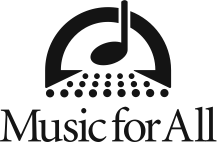 Sarah Loughery Joins Music for All as ControllerINDIANAPOLIS – Music for All has named Sarah Loughery Controller of the organization, based in its downtown Indianapolis headquarters. Music for All is a 501(c)(3) not-for-profit educational organization that uniquely combines regional and national music education programming with awareness and advocacy efforts aimed at ensuring and expanding access to music in schools and communities.As Controller, Loughery is responsible for the oversight and management of all finance and accounting functions, ensuring proper procedures and systems are in place to support effective planning, program implementation, audits, and internal controls that directly support Music for All’s programming.“We are delighted to add Sarah to the Finance team at Music for All,” said Nancy Carlson, Executive Vice President and Chief Financial Officer. “She has exactly the combination of experience and knowledge of accounting that we need, as Music for All continues to expand our programs.”
Loughery is a Certified Public Accountant with a corporate accounting background spanning over 20 years. She has held positions such as Senior Controller, Controller, and Accounting Manager at the following organizations: mAccounting, Elements Financial Federal Credit Union (formerly Eli Lilly Federal Credit Union), MS Inspection & Logistics Inc., Milestone Advisors (currently mAccounting), and Mutual Hospital Services Inc. Loughery received her bachelor's degree in Accounting from Indiana University. 

About Music for AllSince 1975, Music for All, through its Music for All, Bands of America, Orchestra America, and choir programs, has been a destination and set the standard for scholastic music ensemble performance and music education advocacy. As a 501(c)(3) nonprofit educational organization, Music for All’s mission is to create, provide, and expand positively life-changing experiences through music for all. Music for All’s vision is to be a catalyst to ensure that every child in America has access and opportunity for active music making in his or her scholastic environment. Music for All’s programs include 30+ annual events, including the Bands of America Grand National Championships and Regional Championships for marching bands, the Music for All Summer Symposium camp for students and teachers, the Music for All National Festival and Affiliate Regional Music Festivals for concert bands, orchestras, choirs, chamber ensembles, percussion ensembles, and the national honor concert band, jazz band, orchestra, and the Bands of America Honor Band that will march for the fifth time in the Rose Parade® in 2021.Sponsor Information Music for All efforts are supported through sponsorships, including current partnerships with National Presenting Sponsor: Yamaha Corporation of America; Official Uniform Sponsor: Fred J. Miller, Inc.; Official Student Travel Partner: Music Travel Consultants; Official Performance Equipment Sponsor: Wenger Corporation; Corporate Sponsors: Ball State University, United States Marine Drum & Bugle Corps, Zildjian and Vic Firth Company, Visit Indy and the City of Indianapolis, and Strategic Advocacy Partner: NAMM; Associate Sponsors: Delivra, Vandoren, Director’s Showcase International, REMO, Tresona Multimedia, and Woodwind & Brasswind. Music for All is also supported by the Indiana Arts Commission, Arts Council of Indianapolis, the Ball Brothers Foundation, Lilly Endowment Inc, George and Frances Ball Foundation, Allen Whitehill Clowes Charitable Foundation, Nicholas H. Noyes, Jr. Memorial Foundation, Inc., and Arthur Jordan Foundation.# # #**FOR IMMEDIATE RELEASE**MEDIA CONTACT:Lucy Wotell Marketing Coordinator
Direct phone 317-524-6213
Cell (317) 721-3048
Fax 317-524-6200
